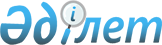 О мерах по выводу из кризиса предприятий фосфорной подотрасли Жамбылской области <*> Сноска. Абзац второй пункта 2, пункты 4, 5, 6, 7 и 8 приостановлены до особого решения Правительства Республики Казахстан - постановлением Кабинета Министров Республики Казахстан от 11 апреля 1996 года N 424.Постановление Правительства Республики Казахстан от 13 февраля 1996 г. N 195



          В целях преодоления сложившейся кризисной ситуации и
финансово-экономического оздоровления предприятий фосфорной
подотрасли Жамбылской области Правительство Республики Казахстан
постановляет:




          1. Государственному комитету Республики Казахстан по управлению
государственным имуществом расторгнуть контракт с компанией
"ЮТЭК-ЛУКойл" на управление предприятиями фосфорной подотрасли от 28
августа 1995 года N 25/95 в связи с невыполнением контрактных
обязательств по финансированию деятельностью предприятий и
неэффективностью принимаемых управленческих мер.




          2. (Пункт 2 утратил силу - постановлением Правительства РК
от 23 мая 1997 г. N 863  
 P970863_ 
 )




          3 Образовать:




          Государственную комиссию по проведению реабилитационных
процедур предприятий фосфорной подотрасли (далее - Комиссия) под
председательством Первого заместителя Премьер-Министра Республики
Казахстан Метте В.Л. в составе согласно приложению N 1;
<*>



          комиссию по оперативному управлению предприятиями фосфорной
подотрасли под председательством заместителя Министра промышленности
и торговли Республики Казахстан Шевелева В.В. в составе согласно
приложению 2;




          комиссию по оценке и анализу финансовой состоятельности и
долгов предприятий фосфорной подотрасли под председательством
заместителя Председателя Государственного комитета Республики
Казахстан по управлению государственным имуществом - директора
Агентства по реорганизации предприятий при Государственном комитете
Республики Казахстан по управлению государственным имуществом
Имашева Б.М. в составе согласно приложению 3;




          комиссию по приватизации предприятий фосфорной подотрасли под
председательством Председателя Государственного комитета Республики
Казахстан по приватизации Утепова Э.К. в составе согласно
приложению 4.




          Комиссии в декадный срок представить Правительству Республики
Казахстан план первоочередных мер по стабилизации
финансово-хозяйственной деятельности предприятий, включающий:




          предложения по восстановлению производственного потенциала
предприятий;




          анализ структуры долгов, разработку механизма их погашения или
отсрочки;




          совершенствование производственно-хозяйственной и
организационной структуры управления, сегментации производства;




          предложения по дальнейшей подготовке и проведению приватизации.




          Сноска. В абзаце втором заменены слова - постановлением 
Правительства РК от 23 мая 1997 г. N 864  
 P970864_ 
 .




          4. Передать предприятия на банковское обслуживание в
государственный Реабилитационный банк Республики Казахстан. 
<*>



          5. Государственному комитету Республики Казахстан по управлению
государственным имуществом передать государственному
Реабилитационному банку Республики Казахстан права владения,
пользования и управления государственными и неразмещенными пакетами
акций предприятий. 
<*>



          6. Агентству по реорганизации предприятий при Государственном
комитете по управлению государственным имуществом, государственному
Реабилитационному банку Республики Казахстан и предприятиям в
двухнедельный срок разработать индивидуальный план проведения
санации предприятий. 
<*>



          7. Назначить Атабаева М.Д. доверенным Управляющим предприятиями.




          Предоставить Атабаеву М.Д. - доверенному Управляющему,
Манахбаеву Т.М. - Председателю Правления государственного
Реабилитационного банка Республики Казахстан право подписи на
платежно-расчетных и отгрузочных документах.




          Поручить Комиссии по оперативному управлению предприятиями
фосфорной подотрасли принять меры по укреплению финансовой
дисциплины предприятий, их кадрового состава и в соответствии с
действующим законодательством определить численность, штаты работников
и при необходимости произвести перестановку кадров. 
<*>



          8. Министерству финансов, государственному Реабилитационному
банку Республики Казахстан необходимый месячный лимит кредитования
предприятий, на которых производятся реорганизационные процедуры,
устанавливать, исходя из расчета 85 процентов от объема готовой
продукции на их складах, в том числе в первоочередном порядке до 975
(девятьсот семидесяти пяти) млн. тенге. 
<*>



          9. Государственному комитету Республики Казахстан по управлению
государственным имуществом, акиму Жамбылской области в установленном
законом порядке, с соблюдением прав акционеров:




          осуществить передачу Дворца культуры, спорткомплекса в составе
стадиона и плавательного бассейна, профилактория на 200 мест,
находящихся на балансе акционерного общества "Химпром" (г. Жамбыл),
на баланс местных исполнительных органов в счет погашения
задолженности перед бюджетом акционерного общества "Химпром" по
состоянию на 1 января 1996 года на общую сумму 77414 (семьдесят семь
миллионов четыреста четырнадцать) тысяч тенге;




          в месячный срок осуществить передачу жилого фонда и других
объектов соцкультбыта предприятий на баланс местных исполнительных
органов.




          10. Комиссии по приватизации предприятий фосфорной подотрасли в
месячный срок разработать и приступить в реализации схем дальнейшей
приватизации предприятий в соответствии с предложенной сегментацией
производства и Указом Президента Республики Казахстан, имеющим силу
Закона, от 23 декабря 1995 г. N 2721  
 U952721_ 
  "О приватизации".




          11. Комиссии по оценке и анализу финансовой состоятельности и
долгов предприятий фосфорной подотрасли в десятидневный срок
определить возможность проведения взаимозачета задолженности
акционерного общества "Каратау" бюджету и бюджетов городов Жанатас и
Каратау акционерному обществу "Каратау" на сумму 155 (сто пятьдесят
пять) млн. тенге и внести соответствующие предложения акиму
Жамбылской области.




          12. Акиму Жамбылской области:




          в декадный срок провести взаимозачеты по всем видам платежей в
бюджет за счет переплат по НДС в сумме 262.5 млн. тенге (в том
числе по акционерному обществу "НОДФОС" - 255.5 млн. тенге и
акционерному обществу "Жамбылский суперфосфатный завод" - 7 млн.
тенге), образовавшихся в течение 1995 года из превышения оплаченной
суммы НДС над полученной суммой НДС за экспортную продукцию;




          совместно с Министерством транспорта и коммуникаций Республики
Казахстан отменить оплату штрафов и пени за услуги железной дороги в
сумме 234.0 млн. тенге.




          13. Государственному комитету Республики Казахстан по
управлению государственным имуществом с участием государственного
Реабилитационного банка Республики Казахстан в месячный срок в
установленном законом порядке принять меры к ликвидации малых
предприятий, созданных с участием предприятий, или возврату средств,
внесенных в уставные фонды малых предприятий, на расчетные счета
предприятий.




          14. Министерству транспорта и коммуникаций Республики Казахстан
на период реорганизационных процедур обеспечить в соответствии с
заключенными договорами выделение необходимого количества вагонов
для своевременной отгрузки и отправки всех видов готовой продукции
предприятий.




          15. Министерству энергетики и угольной промышленности
Республики Казахстан, Национальной энергетической системе
"Казахстанэнерго" на период реорганизационных процедур обеспечить
бесперебойную поставку электроэнергии предприятиям в соответствии с
заключенными договорами.




          16. Контроль за исполнением настоящего постановления возложить
на Первого заместителя Премьер-Министра Республики Казахстан Метте
В.Л.





     Премьер-Министр
   Республики Казахстан

                                            Приложение 1



                                    к постановлению Правительства
                                        Республики Казахстан
                                     от 13 февраля 1996 г. N 195











                                                          С О С Т А В




                Государственной комиссии по проведению
              реабилитационных процедур на предприятиях
                         фосфорной подотрасли
<*>

     Сноска. В названии заменены слова - постановлением 
Правительства РК от 23 мая 1997 г. N 864  
 P970864_ 
 .

    Метте В.Л.           - Первый заместитель Премьер-Министра
                           Республики Казахстан, председатель
                           комиссии

    Балгимбаев Н.У.      - Министр нефтяной и газовой промышленности
                           Республики Казахстан, заместитель
                           председателя комиссии

    Штойк Г.Г.           - Министр промышленности и торговли
                           Республики Казахстан, заместитель
                           председателя комиссии

                          Члены комиссии:

    Байменов А.М.        - заместитель Министра труда Республики
                           Казахстан

    Ертлесова Ж.Д.       - первый заместитель Министра экономики
                           Республики Казахстан

    Изтелеуов Б.И.       - Председатель Правления Эксимбанка
                           Казахстан

    Калмурзаев С.С.      - Председатель Государственного комитета
                           Республики Казахстан по управлению
                           государственным имуществом

    Кулманов М.Е.        - Председатель Правления Управляющей
                           компании "ЮТЭК-ЛУКойл"

    Манахбаев Т.М.       - Председатель Правления государственного
                           Реабилитационного банка Республики
                           Казахстан

    Мукашев Ж.Д.         - первый заместитель Министра финансов
                           Республики Казахстан

    Нургалиева Е.Н.      - заместитель Министра юстиции Республики
                           Казахстан

    Панов Ю.В.           - заместитель Министра транспорта и
                           коммуникаций Республики Казахстан

    Тимкин М.И.          - заместитель Руководителя Администрации
                           Президента Республики Казахстан
                           (по согласованию)

    Тшанов А.К.          - аким Жамбылской области

    Шевелев В.В.         - заместитель Министра промышленности
                           и торговли Республики Казахстан

    Утепов Э.К.          - Председатель Государственного
                           комитета Республики Казахстан
                           по приватизации

    Удовенко С.Л.        - заведующий Отделом промышленной
                           политики Аппарата Правительства
                           Республики Казахстан

                                            Приложение N 2



                                    к постановлению Правительства
                                         Республики Казахстан
                                      от 13 февраля 1996 г. N 195











                                                        С О С Т А В




         комиссии по оперативному управлению предприятиями
                        фосфорной подотрасли

     Шевелев В.В.           - заместитель Министра промышленности
                              и торговли Республики Казахстан,
                              председатель комиссии

     Акимов Б.М.            - директор Департамента химических
                              производств Министерства промышленности
                              и торговли Республики Казахстан,
                              заместитель председателя комиссии

     Сапаралиев Ж.          - заместитель акима Жамбылской области,
                              заместитель председателя комиссии

                          ЧЛЕНЫ КОМИССИИ:
     Атабаев М.Д.           - президент управляющей компании
                              "ЮТЭК-ЛУКойл"

     Имашев Б.М.            - заместитель Председателя
                              Государственного комитета Республики
                              Казахстан по управлению государственным
                              имуществом - директор Агентства по
                              реорганизации предприятий при
                              Государственном комитете Республики
                              Казахстан по управлению государственным
                              имуществом (по согласованию)

     Насенов А.Б.           - заместитель Председателя Правления
                              Эксимбанка Казахстан

     Сармурзина Р.Г.        - начальник отдела химического и
                              нефтехимического комплекса Главного
                              управления микроэкономической политики
                              Министерства экономики Республики
                              Казахстан

     Кажкенов И.М.          - старший референт Отдела промышленной
                              политики Аппарата Правительства
                              Республики Казахстан

                                            Приложение 3



                                   к постановлению Правительства
                                        Республики Казахстан
                                    от 13 февраля 1996 г. N 195











                                                              СОСТАВ




              комиссии по оценке и анализу финансовой
                состоятельности и долгов предприятий
                        фосфорной подотрасли

     Имашев Б.М.        - заместитель Председателя Государственного
                          комитета Республики Казахстан по управлению
                          государственным имуществом - директор
                          агентства по реорганизации предприятий
                          при Государственном комитете Республики
                          Казахстан по управлению государственным
                          имуществом, председатель комиссии

     Абдувалиева Т.В.   - начальник Управления экономики, санации
                          предприятий и рыночных отношений
                          Министерства промышленности и торговли
                          Республики Казахстан, заместитель
                          председателя комиссии

     Сапаралиев Ж.      - первый заместитель акима Жамбылской
                          области, заместитель председателя
                          комиссии

                          Члены комиссии:

     Абиев Б.С.         - начальник отдела Главной налоговой
                          инспекции Министерства финансов
                          Республики Казахстан

     Атабаев Б.С.       - президент Управляющей компании
                          "ЮТЭК-ЛУКойл"

     Бегахметов Т.Х.    - заместитель Министра экономики
                          Республики Казахстан

     Джилкишиев Б.А.    - аким г. Жамбыла

     Есиркепов О.К.     - первый заместитель председателя
                          Жамбылского территориального комитета
                          по управлению государственным
                          имуществом

     Мадиев Б.М.        - начальник Ведущего управления базовых
                          отраслей промышленности Государственного
                          комитета Республики Казахстан по
                          управлению государственным имуществом

     Нурумов А.А.       - начальник Жамбылской областной налоговой
                          инспекции

     Раханов М.С.       - первый заместитель Председателя
                          Государственного комитета Республики
                          Казахстан по приватизации

     Сансызбаев С.Н.    - заместитель Председателя Правления
                          Эксимбанка Казахстан

     Сапожников А.Ю.    - председатель Государственого комитета
                          Республики Казахстан по приватизации
                          по Жамбылской области

     Шимишев Р.Г.       - ведущий консультант Отдела
                          экономического законодательства
                          Министерства юстиции Республики
                          Казахстан

     Утегулов М.С.      - заместитель Председателя Правления
                          государственного Реабилитационного
                          банка Республики Казахстан

                                            Приложение 4



                                    к постановлению Правительства
                                        Республики Казахстан
                                    от 13 февраля 1996 г. N 195











                                                        С О С Т А В




                комиссии по приватизации предприятий
                        фосфорной подотрасли

     Утепов Э.К.        - заместитель Председателя Государственного
                          комитета Республики Казахстан по
                          приватизации, председатель комиссии

     Мадиев Б.М.        - начальник ведущего управления базовых
                          отраслей Государственного комитета
                          Республики Казахстан по управлению
                          государственным имуществом, заместитель
                          председателя комиссии

                          ЧЛЕНЫ КОМИССИИ:

     Джангабаева К.А.   - заместитель начальника Управления
                          отношений собственности Министерства
                          экономики Республики Казахстан

     Ексибаев Ж.Д.      - начальник Управления анализа, контроля
                          и приватизационной поддержки
                          Государственного комитета Республики
                          Казахстан по приватизации

     Жарменов Б.Б.      - начальник Главного управления региональной
                          политики и организационно-исполнительного
                          обеспечения реформ Министерства
                          экономики Республики Казахстан

     Комбаков Т.У.      - заместитель начальника Управления
                          экономики и рыночных отношений Министерства
                          промышленности и торговли Республики
                          Казахстан

     Ундашев Н.К.       - начальник Управления развития рыночной
                          инфраструктуры Министерства финансов
                          Республики Казахстан
      
      


					© 2012. РГП на ПХВ «Институт законодательства и правовой информации Республики Казахстан» Министерства юстиции Республики Казахстан
				